	        Mentoráló	intézmény	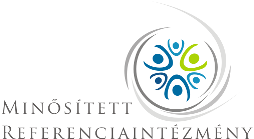 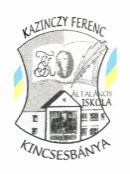 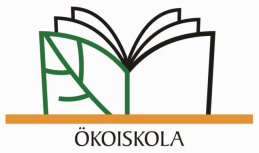 50 éves az iskolaA Kazinczy-napok keretében, október 27-én ünnepelte fennállásának 50 éves jubileumát a kincsesbányai általános iskola.Zsúfolásig megtelt a művelődési ház nagyterme, ahol a megnyitó ünnepséget tartották. Több mint ötven, korábban az iskolában tanító pedagógus fogadta el a meghívást, és vett részt az interaktív emlékezésen. Rendhagyó időutazás volt ez, melyen az 1966-ban épült iskola történetét korabeli fotókkal illusztrálva elevenítették fel. Emellett színpadra léptek az iskola volt és jelenlegi tanárai és diákjai is egy-egy hangulatos, megható vagy éppen humoros emlékkép felidézése erejéig. Az ünnepséget követő fogadáson még hosszan folytatódtak a közös élményekből fakadó, derűs, baráti beszélgetések.A kétnapos rendezvénysorozat számtalan érdekességet kínált a diákoknak. Volt „Magyarország, szeretlek!” vetélkedő, lovaglás, ugrálóvár, tökfaragás, Márton-napi lámpás készítése, amerikai foci, Vidi-foci és harcművészeti bemutató, legó-, ásvány-, foltvarró és díszpárna-kiállítás, történelmi mozi és játékos akadályverseny, kosárfonás, gyöngyözés, relaxszoba, egészségsarok, mézes foglalkozás, biotermékek bemutatója, Szépség-sziget, anyanyelvi és logikai fejtörők, német szórejtvények, kézműves foglalkozások keretében készülhetett: dobozállatka, kaméleon, fonalmadár, dobókocka, pálcikafigura, fonalgrafika, őszi dekoráció.Csütörtökön délután a szlovákiai Édes Gergely testvériskola, valamint a Móri járás további 10 iskolájának részvételével körzeti tanulmányi versenyek zajlottak: Komplex alsós, „Kis természettudós”, „Anyanyelvi játékok” és német népismereti csapatversenyek.Pénteken szervezték a Kazinczy-kupát, ahol fociban, métában és pingpongban mérhették össze ügyességüket a résztvevő iskolák csapatai. A házigazdák nagy örömére a serleget a kazinczysok nyerték.A kétnapos rendezvénysorozatra ellátogattak az óvodások, akik kedvükre válogathattak a programokból, s emellett kézműveskedhettek is. Az elmúlt évekhez hasonlóan idén is széleskörű összefogással, a Szülői Munkaközösség, a Kincsesbánya Gyermekeiért Alapítvány, a települési önkormányzatok, az Isztiméri Német Nemzetiségi Önkormányzat, a két falu vállalkozói, a környező üzemek, civil szervezetek, valamint magánszemélyek és nyugdíjas pedagógusok támogatásával valósulhatott meg a rendezvénysorozat.Kincsesbánya, 2016. október 28.Keszte Jánosnétagintézmény-vezető